Michigamme/Spurr Township Board Meeting                           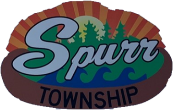 Spurr Township Hall29257 US HWY 41Michigamme, MI  49861April 5, 2023CALL TO ORDER- The meeting was called to order by Supervisor, Jason Killoran at 6:00 p.m.  PLEDGE OF ALLEGIANCE- The Pledge of Allegiance was recited.ROLL CALLSpurr Township Board Members:  Supervisor, Jason Killoran, Clerk, Jessica Omernick, Treasurer, Tammy Marier and Trustee, Dennis Bentti. Absent: Trustee, Joel LePageMichigamme Township Board Members: Supervisor, Rhonda Boshears, Treasurer, Laura Mattson, Trustee, Donald Deroche. Absent: Clerk, Neil Hanson and Trustee, Kathleen Frisk. Quorum is present.AGENDA APPROVAL- Added under Old Business- “Sourcewell for Wex Card”. Motion made by Supervisor, Boshears to approve agenda with the additions, seconded by Trustee, Deroche.  7 Ayes. O Nays. Motion carried. APPROVAL OF MINUTES- January 17, 2023, Joint board meeting- Motion to approve the minutes by Trustee, Deroche and seconded by Clerk, Omernick.  7 Ayes. O Nays. Motion carried.Old BusinessFirefighter BonusThe firefighters would rather have an annual bonus instead of a retirement fund. The firefighters will receive $35 a meeting for meetings attended.  Cemetery CMIS Proposals- Trimedia and RamakerThe township received another quote from Trimedia which is located in Marquette. The conversation regarding reading and understanding their quote was tabled until Trimedia can come in and present to the joint board to understand their quote and services.  Supervisor, Killoran will reach out to Trimedia to attend the next meeting in July.  Supervisor, Boshears to look through the files to see what services have provided to the Townships so far regarding the CMIS. Treasurer, Marier to reach out to other townships that use Trimedia and see what their experiences have been.Cemetery Cremation Opening FeeA motion was made by Supervisor, Killoran and seconded by Trustee, Deroche to set the Cremation Opening Fee at $100.  Roll Call:  Supervisor, Killoran- Aye Treasurer, Marier- Aye Clerk, Omernick- Aye Trustee, Bentti- Aye Supervisor, Boshears- AyeTrustee, Deroche- Aye Treasurer, Mattson- AyeMotion CarriedSourcewell for WexcardTreasurer, Mattson presented her findings on using Wexcard through Sourcewell, Mydeal and Wexcard.  The township is already a member with Sourcewell so the annual and/or monthly fees are waived.  Motion made by Trustee, Deroche and Seconded by Clerk, Omernick to use Sourcewell for the Wexcards. 7 Ayes. O Nays. Motion carried.Public Comment- NONEAdjournment- Meeting adjourned at 6:39pm by Supervisor, Killoran. The next joint meeting will be Tuesday July 11th at 7:00pm at Michigamme Community Building. Respectfully Submitted, Jessica Omernick, Clerk